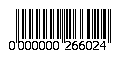 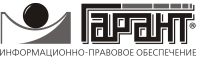 МУП БВКХ «Водоканал»МУП БВКХ «Водоканал»МУП БВКХ «Водоканал»МУП БВКХ «Водоканал»МУП БВКХ «Водоканал»МУП БВКХ «Водоканал»Приложение № 1Приложение № 1Приложение № 1Приложение № 1Приложение № 1Приложение № 1к Договорук Договорук Договорук Договорук Договорук Договору№ 3011 от _______ 2021 г.№ 3011 от _______ 2021 г.№ 3011 от _______ 2021 г.№ 3011 от _______ 2021 г.№ 3011 от _______ 2021 г.№ 3011 от _______ 2021 г.Структура комплекта № 1  (Один )Структура комплекта № 1  (Один )Структура комплекта № 1  (Один )Структура комплекта № 1  (Один )Структура комплекта № 1  (Один )Структура комплекта № 1  (Один )Структура комплекта № 1  (Один )Структура комплектаСтруктура комплектаСтруктура комплектаСтруктура комплектаСтруктура комплектаСтруктура комплектаСтруктура комплектаСтруктура комплектаСтруктура комплектана период с 01 июня 2021 г. по 30 декабря 2021 г.на период с 01 июня 2021 г. по 30 декабря 2021 г.на период с 01 июня 2021 г. по 30 декабря 2021 г.на период с 01 июня 2021 г. по 30 декабря 2021 г.на период с 01 июня 2021 г. по 30 декабря 2021 г.на период с 01 июня 2021 г. по 30 декабря 2021 г.на период с 01 июня 2021 г. по 30 декабря 2021 г.на период с 01 июня 2021 г. по 30 декабря 2021 г.на период с 01 июня 2021 г. по 30 декабря 2021 г.________ 2021 г.________ 2021 г.________ 2021 г.________ 2021 г.г. Владимирг. Владимирг. Владимирг. Владимирг. Владимир1.  Наименование  комплекта частей  Справочника1.  Наименование  комплекта частей  Справочника1.  Наименование  комплекта частей  Справочника1.  Наименование  комплекта частей  Справочника1.  Наименование  комплекта частей  Справочника1.  Наименование  комплекта частей  Справочника1.  Наименование  комплекта частей  Справочника1.  Наименование  комплекта частей  Справочника1.  Наименование  комплекта частей  Справочника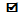 ГАРАНТ-LegalTech. Средний пакетГАРАНТ-LegalTech. Средний пакетГАРАНТ-LegalTech. Средний пакетГАРАНТ-LegalTech. Средний пакетГАРАНТ-LegalTech. Средний пакетГАРАНТ-LegalTech. Средний пакетГАРАНТ-LegalTech. Средний пакетГАРАНТ-LegalTech. Средний пакет2. Части (разделы, информационные блоки) Справочника, включаемые в комплект Заказчика :2. Части (разделы, информационные блоки) Справочника, включаемые в комплект Заказчика :2. Части (разделы, информационные блоки) Справочника, включаемые в комплект Заказчика :2. Части (разделы, информационные блоки) Справочника, включаемые в комплект Заказчика :2. Части (разделы, информационные блоки) Справочника, включаемые в комплект Заказчика :2. Части (разделы, информационные блоки) Справочника, включаемые в комплект Заказчика :2. Части (разделы, информационные блоки) Справочника, включаемые в комплект Заказчика :2. Части (разделы, информационные блоки) Справочника, включаемые в комплект Заказчика :2. Части (разделы, информационные блоки) Справочника, включаемые в комплект Заказчика :Большие  информационные правовые блоки:Большие  информационные правовые блоки:Большие  информационные правовые блоки:Большие  информационные правовые блоки:Большие  информационные правовые блоки:Интернет-семинарыИнтернет-семинарыИнтернет-семинарыИнтернет-семинарыИнтернет-семинарыИнтернет-семинарыИнтернет-семинарыДругие информационные блоки и разделы:Другие информационные блоки и разделы:Другие информационные блоки и разделы:Другие информационные блоки и разделы:Другие информационные блоки и разделы:Аналитическая система "Сутяжник"Аналитическая система "Сутяжник"Аналитическая система "Сутяжник"Аналитическая система "Сутяжник"Аналитическая система "Сутяжник"Аналитическая система "Сутяжник"Аналитическая система "Сутяжник"Конструктор правовых документовКонструктор правовых документовКонструктор правовых документовКонструктор правовых документовКонструктор правовых документовКонструктор правовых документовКонструктор правовых документовЭкспресс Проверка контрагентовЭкспресс Проверка контрагентовЭкспресс Проверка контрагентовЭкспресс Проверка контрагентовЭкспресс Проверка контрагентовЭкспресс Проверка контрагентовЭкспресс Проверка контрагентов3. Вид:3. Вид:3. Вид:3. Вид:3. Вид:3. Вид:3. Вид:3. Вид:3. Вид:услугауслугауслугауслугауслугауслугауслугауслуга4. Количество логинов и паролей4. Количество логинов и паролей4. Количество логинов и паролей4. Количество логинов и паролей4. Количество логинов и паролей4. Количество логинов и паролей4. Количество логинов и паролей4. Количество логинов и паролей4. Количество логинов и паролей________________________________________________________________________________________________________________________________________________________________________________________________Примечание. Пользователем является сотрудник Заказчика, непосредственно осуществляющий работу с комплектом Справочника. Заказчик обязуется обеспечивать конфиденциальность пароля(ей). Заказчик не может передавать логин(ы) и пароль(и) третьим лицам.Примечание. Пользователем является сотрудник Заказчика, непосредственно осуществляющий работу с комплектом Справочника. Заказчик обязуется обеспечивать конфиденциальность пароля(ей). Заказчик не может передавать логин(ы) и пароль(и) третьим лицам.Примечание. Пользователем является сотрудник Заказчика, непосредственно осуществляющий работу с комплектом Справочника. Заказчик обязуется обеспечивать конфиденциальность пароля(ей). Заказчик не может передавать логин(ы) и пароль(и) третьим лицам.Примечание. Пользователем является сотрудник Заказчика, непосредственно осуществляющий работу с комплектом Справочника. Заказчик обязуется обеспечивать конфиденциальность пароля(ей). Заказчик не может передавать логин(ы) и пароль(и) третьим лицам.Примечание. Пользователем является сотрудник Заказчика, непосредственно осуществляющий работу с комплектом Справочника. Заказчик обязуется обеспечивать конфиденциальность пароля(ей). Заказчик не может передавать логин(ы) и пароль(и) третьим лицам.Примечание. Пользователем является сотрудник Заказчика, непосредственно осуществляющий работу с комплектом Справочника. Заказчик обязуется обеспечивать конфиденциальность пароля(ей). Заказчик не может передавать логин(ы) и пароль(и) третьим лицам.Примечание. Пользователем является сотрудник Заказчика, непосредственно осуществляющий работу с комплектом Справочника. Заказчик обязуется обеспечивать конфиденциальность пароля(ей). Заказчик не может передавать логин(ы) и пароль(и) третьим лицам.Примечание. Пользователем является сотрудник Заказчика, непосредственно осуществляющий работу с комплектом Справочника. Заказчик обязуется обеспечивать конфиденциальность пароля(ей). Заказчик не может передавать логин(ы) и пароль(и) третьим лицам.Примечание. Пользователем является сотрудник Заказчика, непосредственно осуществляющий работу с комплектом Справочника. Заказчик обязуется обеспечивать конфиденциальность пароля(ей). Заказчик не может передавать логин(ы) и пароль(и) третьим лицам.5.Адрес(а) электронной почты5.Адрес(а) электронной почты5.Адрес(а) электронной почты5.Адрес(а) электронной почты5.Адрес(а) электронной почты5.Адрес(а) электронной почты5.Адрес(а) электронной почты5.Адрес(а) электронной почты5.Адрес(а) электронной почтыот Абонентаот Абонентаот Абонентаот Абонентаот Абонентаот Исполнителяот Исполнителяот Исполнителяот Исполнителя___________________________(Алешина А.А.)___________________________(Алешина А.А.)___________________________(Алешина А.А.)___________________________(Алешина А.А.)___________________________(Алешина А.А.)_____________________ (Ховринцев А.С.)_____________________ (Ховринцев А.С.)_____________________ (Ховринцев А.С.)_____________________ (Ховринцев А.С.)М.ПМ.ПМ.ПМ.ПМ.ПМ.ПМ.ПМ.ПМ.П